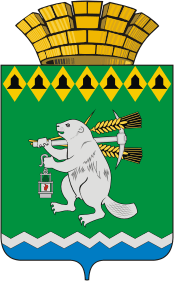 Председатель  Думы Артемовского городского округаР А С П О Р Я Ж Е Н И ЕОт 09.01.2017									№ 3КО создании комиссии по противодействию коррупции в Думе Артемовского городского округаВ соответствии с Указом Президента Российской Федерации от 11.04.2014 № 226 «О Национальном плане противодействия коррупции на 2014-2015 годы», 1.Создать комиссию по противодействию коррупции в Думе  Артемовского городского округа.2. Утвердить состав комиссии по противодействию коррупции в Думе  Артемовского городского округа. (Приложение 1).3. Контроль исполнения настоящего распоряжения оставляю за собой.Председатель ДумыАртемовского городского округа				           К.М.ТрофимовПриложениек распоряжению председателя Думы Артемовского городского округаОт «__09_»_____01______ 2017__ года № 3К__Состав комиссии по предупреждению и противодействию коррупциив Думе  Артемовского городского округаТрофимов К.М., председатель Думы  Артемовского городского округа, председатель комиссии;Калугина Р.А., председатель Общественной палаты Артемовского городского округа, заместитель председателя комиссии;Исакова О.Н., заведующий организационно-правовым отделом Думы Артемовского городского округа, секретарь комиссии;Доможирова Л.И., член  комиссии.